Развитие речиВолшебный сундучокПоложите в картонную коробку несколько разных предметов. «Я нашла волшебный сундучок! Давай посмотрим, что же там лежит». Доставая предметы по одному, давайте им краткую характеристику: «Смотри — это мяч, какой он круглый, красный! А вот — машина, она с кузовом и колесами. Да здесь еще и лото есть. Какое оно разноцветное, с разными картинками! И еще — ложка, большая папина ложка».Сложите все предметы в коробку и предложите малышу угадывать, по описанию, какой предмет вы хотите достать. «Она с кузовом и с колесами; оно разноцветное и с картинками и т.п.», выделяйте интонацией местоимения «он, она, оно». После того, как все предметы вновь будут выложены, попросите ребенка забрать игрушки. Если вместе с игрушками он заберет и ложку, обратите на это его внимание.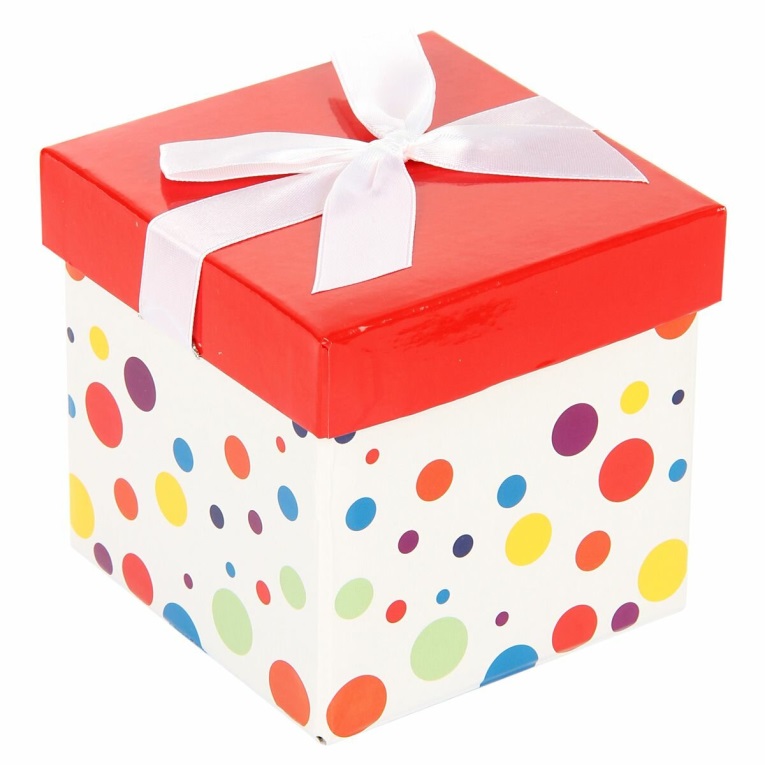 